Выделение чистых культур дрожжейОбъем программы: 72ч.Цель программы: расширение личностных и профессиональных возможностей (умений и навыков) специалистовКатегория слушателей: лица, имеющие среднее профессиональное и (или) высшее образования; лица, получающие среднее профессиональное и (или)высшее образованияПродолжительность обучения: 14 дней.Форма обучения: очная, очно-заочная, заочная, По окончании обучения выдается:  удостоверение установленного образца о повышении квалификацииСодержание  программы:Дрожжевое производство Спиртовое производствоЛикёроводочное производство Пивоваренное и безалкогольное производствоВиноделиеМетоды выделения чистых культур и их применение в производстве пищевых продуктов Методы идентификации микробных культур Общая микробиология: прокариоты (бактерии), эукариоты (грибы, дрожжи). Морфологические, культуральные, физиолого-биохимические признаки и свойства Характеристика питательных сред и техника их приготовления 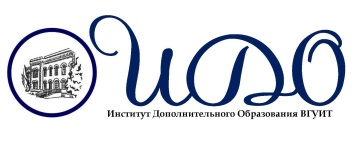 Институт дополнительного образования Воронежского государственного университета инженерных технологийг. Воронеж, пр-т Революции, 19тел./факс +7(473)253-32-41e-mail: ido@ido-vguit.ruhttp:// www.ido-vguit.ru 